Domanda di selezione per il conferimento di n. 1 incarico di natura occasionale per attività di tutoraggio e supporto alla didattica per n. 5 insegnamenti presso il Dipartimento di Management e Diritto                   Al Direttore del Dipartimento di Management e Dirittodell’Università degli Studi di Roma “Tor Vergata”Via Columbia, 2managementediritto@pec.torvergata.it segreteria@dmd.uniroma2.itIl /La Sottoscritto/a___________________________________ nato/a  a____________________________il ________________residente a __________________________in Via____________________________Codice Fiscale______________________________nazionalità___________________________________Recapito telefonico_______________________ e-mail_________________________________________Chiede di essere ammesso alla selezione Avviso n. ______Prot. n___________ per il conferimento di un incarico di natura occasionale per attività di tutoraggio per i seguenti insegnamenti (barrare massimo tre insegnamenti):A tal fine dichiara di essere in possesso dei seguenti titoli di studio:a)____________________________________________________________________________________b)____________________________________________________________________________________c)____________________________________________________________________________________e dei seguenti titoli utili ai fini della valutazione comparativa:a)____________________________________________________________________________________b)____________________________________________________________________________________c)____________________________________________________________________________________Dichiara, ai sensi dell’art. 18, co. 1 della legge 240/2010 di non avere alcun  grado di parentela o di affinità, fino al quarto grado compreso, con un professore appartenente al Dipartimento di Management e Diritto.Dichiara inoltre di:aver prestato presso l’Ateneo i seguenti periodi di servizio a tempo determinato o contratti di lavoro autonomo ____________________________ di non aver prestato presso l’Ateneo periodi di servizio a tempo determinato o contratti di lavoro   autonomo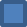 Si allega curriculum vitae e copia del documento di identità (formato pdf).Roma,____________________Firma______________________________XInsegnamentoSSDCFUMODULODocenteImporto Lordo €Periodo svolgimento corsoOrganizzazione aziendale II canaleSECS-P/106IRocco Palumbo900,00 € 19/02/2024 – 12/07/2024Economia e gestione delle imprese I canaleSECS-P/089I e IIPaola Paniccia1200,00 €19/02/2024 – 12/07/2024Economia e gestione delle imprese II canaleSECS-P/089I e IIMichela Mari1200,00 €19/02/2024 – 12/07/2024Finanza aziendaleSECS-P/096ILucrezia Fattobene900,00 € 19/02/2024 – 12/07/2024Strategic management – I moduloSECS-P/086IGianpaolo Abatecola900,00 € 19/02/2024 – 12/07/2024